     UBND THỊ XÃ KINH MÔNPHÒNG GIÁO DỤC VÀ ĐÀO TẠOCHUYÊN ĐỀ Dạy nội dung “Địa phương em” trong môn Lịch sử -Địa lí và tích hợp Nội dung Giáo dục địa phương trong Hoạt động trải nghiệm lớp 4 theo chương trình GDPT 2018- cấp thị xã.I. PHẦN MỞ ĐẦU1. LÍ DO CHỌN CHUYÊN ĐỀCác căn cứ yêu cầu đổi mới chương trình GDPT 2018: Thực hiện Nghị quyết số 29/NQ-TW ngày 4/1/2013 Hội nghị lần thứ 8 Ban Chấp hành Trung Ương Đảng cộng sản Việt Nam (khóa XI) về đổi mới căn bản, toàn diện giáo dục và đào tạo đáp ứng yêu cầu công nghiệp hóa, hiện đại hóa trong điều kiện kinh tế thị trường định hướng xã hội chủ nghĩa và hội nhập quốc tế; Nghị quyết số 88/2014/QH13 ngày 28/11/2014 của Quốc hội về đổi mới chương trình, sách giáo khoa giáo dục phổ thông. Chương trình chú trọng thực hành, vận dụng kiến thức, kỹ năng đã học vào giải quyết vấn đề trong đời sống; tích hợp cao ở lớp dưới; thông qua phương pháp, hình thức tổ chức phát triển phẩm chất và năng lực; phát huy tối đa nhất tiềm năng của mỗi học sinh. 	Trong chương trình giáo dục phổ thông mới, kế hoạch thực hiện giáo dục địa phương là một thành phần hữu cơ của kế hoạch tổng thể thực hiện các hoạt động dạy học và giáo dục của nhà trường để hoàn thành nội dung giáo dục của một tỉnh, gồm những vấn đề cơ bản, mang tính thời sự về văn hóa, lịch sử, địa lí, kinh tế, xã hội, môi trường, hướng nghiệp của địa phương nhằm trang bị cho học sinh những hiểu biết về nơi sinh sống, bồi dưỡng cho học sinh tình yêu quê hương, có trách nhiệm với cộng đồng, biết trân trọng và phát huy văn hóa truyền thống quê hương, phát triển năng lực và phẩm chất, ý thức tìm hiểu và vận dụng những kiến thức đã học để giải quyết những vấn đề thực tiễn của địa phương. Ở lớp 4, nội dung “Địa phương em” được dạy trong môn Lịch sử-Địa lí; nội dung giáo dục địa phương được tích hợp với hoạt động trải nghiệm. Trong xu thế hội nhập quốc tế hiện nay, việc giữ gìn bản sắc, giáo dục, những giá trị sống tốt đẹp của quê hương, đất nước cho thế hệ trẻ luôn được chú trọng. Việc coi trọng và thường xuyên đưa nội dung các chủ đề về cuộc sống địa phương vào giảng dạy, chú trọng học thông qua trải nghiệm đã tạo nên những bước chuyển biến về môi trường học tập và tạo hứng thú cho người học.Tuy nhiên trong thực tế giảng dạy, một số bộ phận giáo viên chưa đáp ứng được yêu cầu của đổi mới; chưa biết cách tìm địa chỉ thích hợp để dạy nội dung giáo dục địa phương.Xuất phát từ những lí do nêu trên, PGD ĐT Kinh Môn chỉ đạo các nhà trường tập trung nghiên cứu, xây dựng thực hiện chuyên đề: Dạy nội dung “Địa phương em” trong môn Lịch sử -Địa lí và tích hợp Nội dung Giáo dục địa phương trong Hoạt động trải nghiệm lớp 4 theo chương trình GDPT 2018 - cấp thị xã.2.  MỤC TIÊU NHIỆM VỤ, CHUYÊN ĐỀ- Đề xuất cách tổ chức dạy học Nội dung GD địa phương: Nghiên cứu nội dung GD ĐP;  Địa chỉ tích hợp; Đánh giá học sinh khi học nội dung GD ĐP.-  Đề xuất giải pháp giảng dạy Nội dung “Địa phương em” và xây dựng kế hoạch dạy học tích hợp NDGDĐP; Xây dựng kế hoạch bài dạy nội dung giáo dục địa phương.- Đề xuất các biện pháp giảng dạy nội dung giáo dục địa phương lớp 4 có hiệu quả.3. KẾT QUẢ MONG MUỐN ĐẠT ĐƯỢCVới chuyên đề này chúng tôi mong muốn đem đến cho giáo viên cách tổ chức dạy học nội dung “Địa phương em” trong môn Lịch sử- Địa lí và cách xây dựng kế hoạch tích hợp dạy nội dung giáo dục địa phương trong hoạt động trải nghiệm lớp 4. Đồng thời thực hiện tốt việc dạy học NDGDĐP lớp 4.II. CƠ SỞ PHÁP LÍ VÀ CƠ SỞ KHOA HỌC CỦA CHUYÊN ĐỀ1. CƠ SỞ PHÁP LÍCác công văn chỉ đạo biên soạn và thực hiện giảng dạy nội dung địa phương:           - CV 3536 /BGDĐT-GDTH ngày 19/8/2019 về tích hợp NDGDĐP trong 1 số môn học; - Thông tư 33/2020/TT-BGD ĐT ngày 15/9/2020 quy định việc thẩm định tài liệu GD ĐP; - Công văn 3036/BGDĐT-GDTH ngày 20/7/2021 V/v tăng cường chỉ đạo thực hiện nội dung giáo dục của địa phương cấp Tiểu học;- Công văn 5576/BGDĐT-GDTH V/v hướng dẫn biên soạn, thẩm định nội dung giáo dục “Địa phương em” trong Chương trình môn Lịch sử và Địa lí lớp 4 cấp tiểu học; - Công văn 6220/BGDĐT-KHTC ngày 25/11/2022 về việc tổ chức biên soạn, xuất bản tài liệu giáo dục địa phương;- Công văn 1083/SGDĐT-GDTH ngày 13/9/2021V/v Hướng dẫn triển khai thực hiện nội dung GDĐP cấp tiểu học từ năm học 2021 – 2022; 2. CƠ SỞ KHOA HỌC- Thông tư số 32/2018/TT-BGDĐT ngày 26/12/2018 về nội dung giáo dục của địa phương (Chương trình giáo dục phổ thông 2018).Để thực hiện chương trình GDPT 2018 có hiệu quả, Bộ GD-ĐT tăng cường phân cấp, tự chủ cho địa phương. Thực hiện 1 CTGDPT thống nhất nhưng mềm dẻo, linh hoạt, cụ thể: BGD-ĐT chủ trì xây dựng, thẩm định và ban hành CTGDPT, quy định những yêu cầu về phẩm chất và năng lực học sinh cần đạt sau mỗi cấp học, những lĩnh vực và nội dung GD bắt buộc đối với tất cả học sinh trên phạm vi toàn quốc; UBND tỉnh, thành phố trực thuộc trung ương tổ chức biên soạn bổ sung những nội dung về đặc điểm lịch sử, kinh tế, văn hóa -xã hội của địa phương (UBND tỉnh Hải Dương đã chỉ đạo biên soạn tài liệu dạy Lịch sử địa phương ở tất cả các lớp từ lớp 1 đến lớp 5); Cơ sở giáo dục chủ động vận dụng để xây dựng và triển khai thực hiện kế hoạch giáo dục phù hợp với điều kiện cụ thể của nhà trường.- Hướng dẫn thực hiện nhiệm vụ năm học của Sở GD-ĐT Hải Dương; Phòng GD ĐT Kinh môn chỉ rõ: Triển khai thực hiện tổ chức dạy học mạch nội dung giáo dục “Địa phương em” phù hợp với thực tiễn của địa phương và phải được thực hiện trước khi tổ chức dạy học các nội dung khác của mạch nội dung “Địa phương và các vùng miền của Việt Nam” theo quy định của Chương trình giáo dục phổ thông 2018 và SGK được lựa chọn đối với môn Lịch sử và Địa lí lớp 4. - Mục đích của việc biên soạn Tài liệu GD ĐP lớp 4 nhằm đáp ứng nội dung Giáo dục địa phương của Chương trình GDPT 2018. Tài liệu GD ĐP lớp 4 do Sở GD ĐT Hải Dương biên soạn nhằm giúp cho các em học sinh lớp 4 có những hiểu biết ban đầu về nơi mình sinh ra và lớn lên. Qua đó các em sẽ thấy thích thú và háo hức với cảnh quan phong phú xung quanh mình, có ý thức trân trọng, giữ gìn những giá trị lịch sử, văn hoá truyền thống ở quê hương. Các em thêm yêu mến, tự hào về mảnh đất, con người Hải Dương và sẵn sàng tham gia bảo vệ môi trường nơi các em sống.III. THỰC TRẠNG CỦA DẠY VÀ HỌC NỘI DUNG GIÁO DỤC ĐỊA PHƯƠNG LỚP 41. VỀ TÀI LIỆU GD ĐP THỰC TRẠNG DẠY VÀ HỌC NDGDĐP LỚP 4:  Về phía học sinh:* Thuận lợi: Nội dung giáo dục địa phương bao gồm những vấn đề gần gũi, trực quan, dễ hiểu đối với các em.Nhiều HS có khả năng tiếp cận tốt và sử dụng hiệu quả các phương tiện học tập như: máy tính, điện thoại.* Khó khăn: - Vốn hiểu biết của các em về một số lĩnh vực gần gũi trong nội dung giáo dục địa phương còn hạn chế, nhiều em ít được bố mẹ cho đi tham quan, trải nghiệm các địa danh trong tỉnh.- Học sinh thiếu tài liệu học tập về Giáo dục địa phương.- Học sinh chưa hào hứng với việc tìm hiểu nội dung GD ĐP.2.2 Về phía giáo viên:* Thuận lợi:- Nhiều giáo viên tích cực nghiên cứu tìm tòi tư liệu, sử dụng các phương pháp và kĩ thuật dạy học tích cực vào giảng dạy giáo dục địa phương.- Công nghệ phát triển, nguồn học liệu sử dụng vào dạy nội dung Giáo dục địa phương phong phú. Nhiều giáo viên tích cực ứng dụng công nghệ thông tin vào khai thác tư liệu và dạy nội dung giáo dục địa phương giúp cho hoạt động này trở nên phong phú và hấp dẫn hơn. * Khó khănTrong chương trình GDPT 2018, nội dung giáo dục địa phương là một hoạt động học tập bắt buộc. Nhưng một bộ phận nhỏ giáo viên còn coi nhẹ nội dung học tập này, khi giảng dạy một số thầy cô cũng chưa đầu tư thời gian để tìm hiểu và xây dựng bài dạy giáo dục địa phương, việc giảng dạy chỉ đơn giản là cung cấp thông tin một chiều. Hơn nữa năm học 2023- 2024 là năm thứ tư các nhà trường thực hiện dạy tài liệu GDĐP, Nhưng thực tế một bộ phận giáo viên vẫn băn khoăn việc tại sao phải dạy nội dung giáo dục địa phương (Why); lựa chọn nội dung gì để dạy cho phù hợp (What); Dạy nội dung LSĐP vào thời điểm nào (When) (Vì Không phân phối tiết dạy trong chương trình 35 tiết); Dạy tích hợp vào môn học hoặc hoạt động nào (Where) và dạy như thế nào (How)? IV.  CÁC GIẢI PHÁP THỰC HIỆN DẠY NỘI DUNG GIÁO DỤC ĐỊA PHƯƠNG LỚP 41. Nghiên cứu nội dung giáo dục địa phương Nội dung GD ĐP đối với cấp tiểu học. Theo CTGDPT 2018 Nội dung GD ĐP đối với cấp tiểu học bao gồm:- Lịch sử hình thành và phát triển, truyền thống quê hương, lễ hội, nghệ thuật truyền thống, di tích lịch sử, danh nhân văn hóa, phong tục, tập quán địa phương.- Địa lí, dân cư, cảnh quan thiên nhiên, môi trường tự nhiên, ngành nghề, làng nghề truyền thống của địa phương.- Một số nội dung về kinh tế xã hội, chính sánh an sinh xã hội, giáo dục tư tưởng đạo đức, lối sống, kĩ năng sống, xây dựng nếp sống văn minh, tôn trọng kỉ cương, pháp luật, bảo vệ môi trường tự nhiên của địa phương.Các mạch nội dung theo CV 3036/BGD ĐT- GDTH; CV 1083/SGD ĐT-GDTH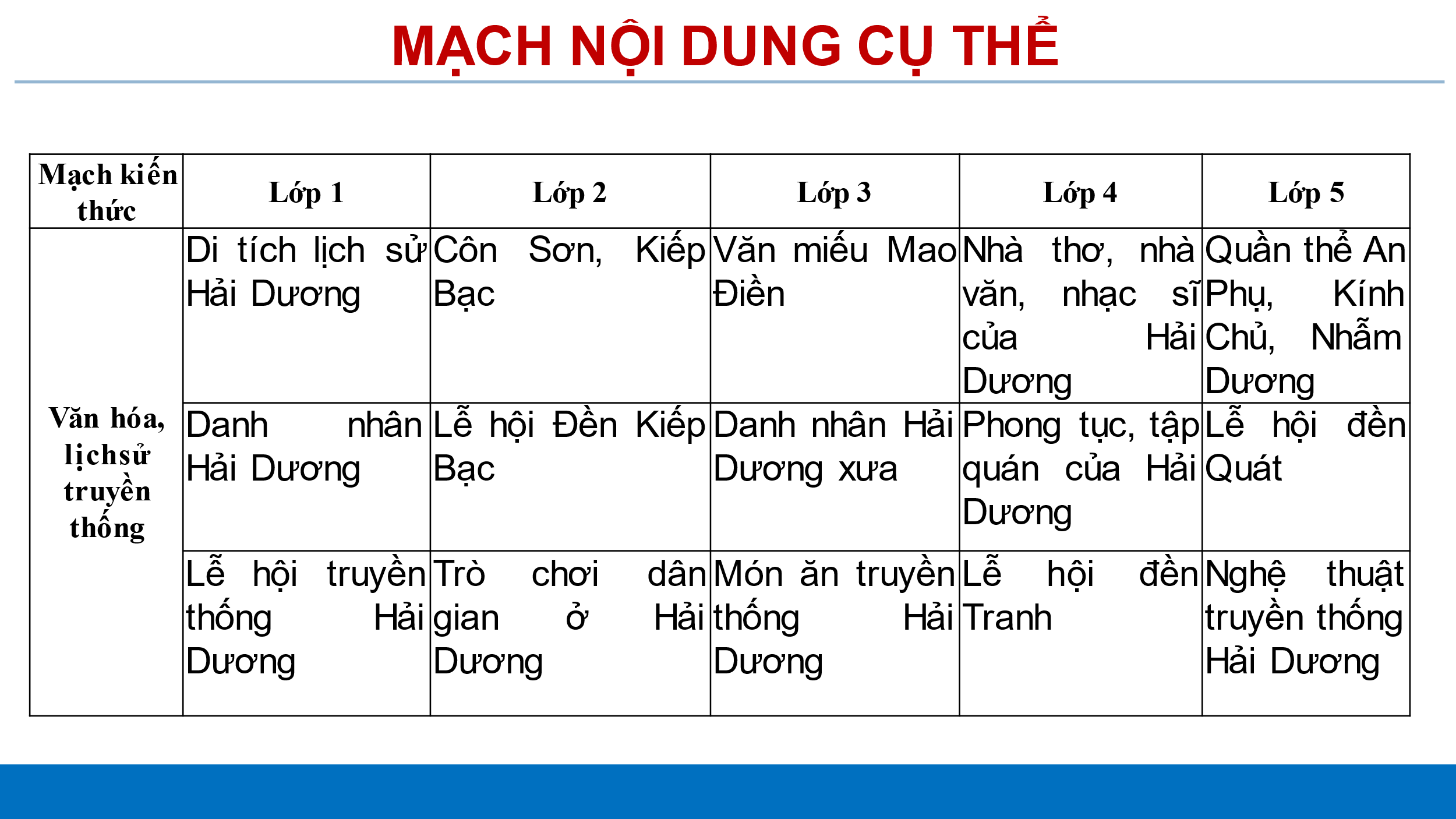 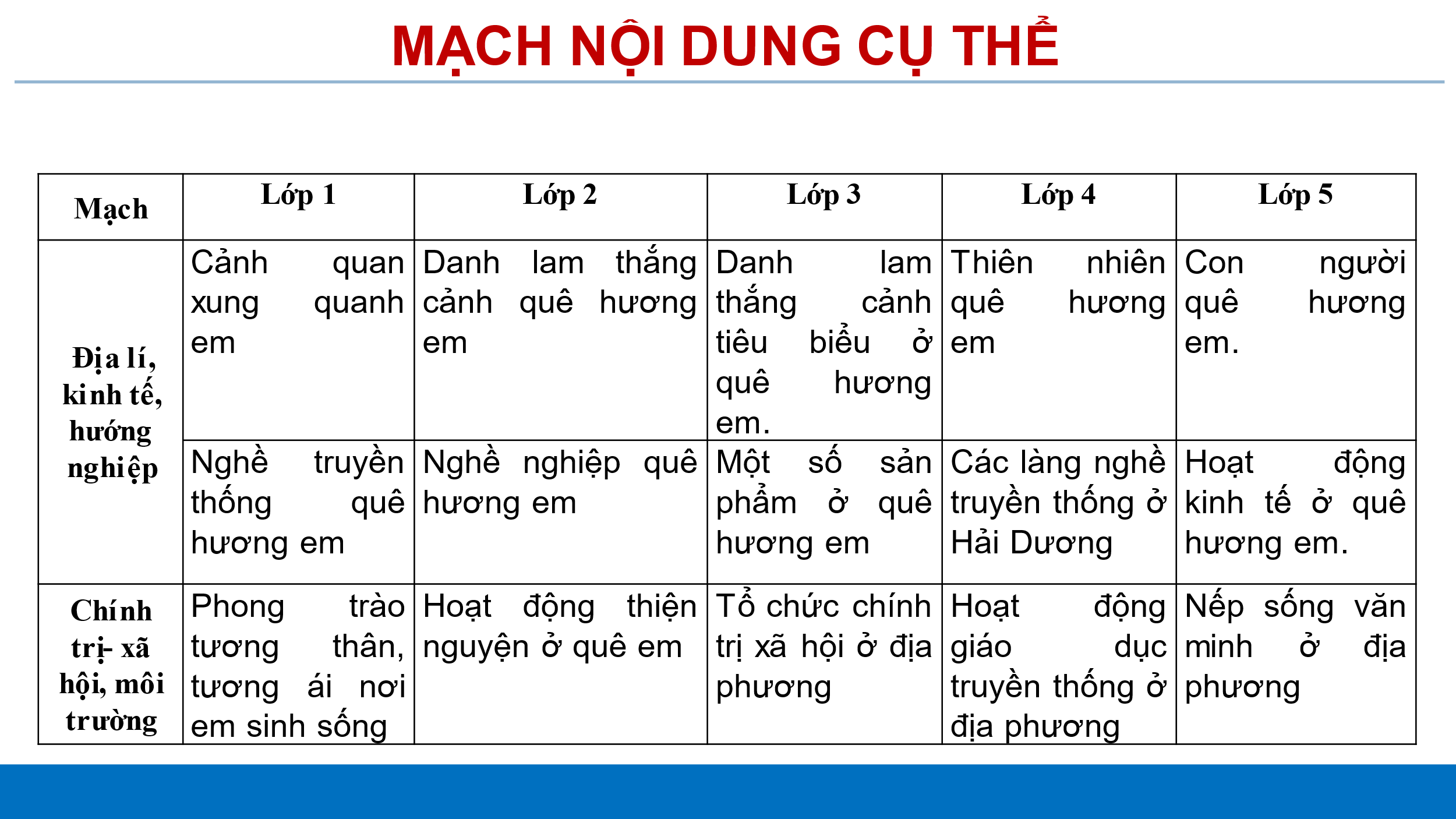  Nội dung Tài liệu giáo dục địa phương lớp 4 Ba mạch nội dung cụ thể trên ở mỗi lớp trong tài liệu giáo dục địa phương được biên soạn thành 6 chủ đề; Lớp 4 gồm các chủ đề sau: - Chủ đề 1: Thiên nhiên và con người quê hương em.- Chủ đề 2: Lịch sử văn hoá tỉnh Hải Dương - Chủ đề 3: Làng nghề truyền thống ở quê hương em.- Chù đề 4: Lễ hội đền Tranh.- Chủ đề 5: Nhà thơ, nhà văn, nhạc sĩ của Hải Dương.- Chủ đề 6: Giáo dục truyền thống ở quê hương em.Nội dung giáo dục địa phương lớp 4 được xây dựng theo hướng phát triển năng lực, thông qua những kiến thức cơ bản, thiết thực, thực tế của một tỉnh và các phương pháp tích cực hóa hoạt động của người học; nội dung giáo dục địa phương được xây dựng trên cơ sở kết nối với các môn học và hoạt động giáo dục khác.Được xây dựng trên cơ sở tích hợp các vấn đề cơ bản của tự nhiên, địa lí, lịch sử, văn hoá, nghệ thuật, an sinh xã hội, kinh tế - chính trị, bảo vệ môi trường... của tỉnh; gắn lí thuyết với thực hành, gắn nội dung giáo dục với thực tiễn.Lựa chọn chủ đề thiết thực đối với việc hình thành, phát triển phẩm chất, năng lực của học sinh thông qua phương pháp tổ chức các hoạt động học tập, hoạt động giáo dục trải nghiệm, dự án học tập tích cực; gắn với tình hình kinh tế, chính trị, lao động, sản xuất, văn hoá địa phương để đáp ứng mục tiêu xây dựng, phát triển của tỉnh.Nội dung giáo dục địa phương chủ yếu tập trung cung cấp các kiến thức cơ bản về văn học, lịch sử, địa lí, văn hoá, nghệ thuật của tỉnh. Hiện nay, để đáp ứng nhu cầu phát triển của tỉnh và cả nước, nội dung giáo dục địa phương bổ sung các vấn đề về các ngành nghề và hoạt động lao động sản xuất của địa phương, chiến lược phát triển kinh tế, văn hoá, chính trị của tỉnh, xây dựng phẩm chất, năng lực cần thiết cho học sinh đáp ứng các ngành nghề lao động thế mạnh của tỉnh.Được thiết kế theo các mạch nội dung gắn liền với các lĩnh vực, chủ đề, được biên soạn theo hướng mở, linh hoạt để có thể điều chỉnh cho phù hợp với điều kiện kinh tế - xã hội của các vùng khác nhau trong tỉnh; phù hợp với khả năng của giáo viên, với các nhóm đối tượng học sinh khác nhau và thực tiễn dạy học ở nhà trường, song vẫn bảo đảm mức độ yêu cầu chung của giáo dục phổ thông trong tỉnh và cả nước.2. Tổ chức dạy học nội dung GD địa phương lớp 42.1 Dạy nội dung “Địa phương em” Thực hiện theo Công văn 5576/BGDDT-GDTH V/v hướng dẫn biên soạn, thẩm định nội dung giáo dục “Địa phương em” trong Chương trình môn Lịch sử và Địa lí lớp 4 cấp tiểu học thì mạch nội dung “Địa phương em” bao gồm hai chủ đề 1 “Thiên nhiên và con người địa phương” và Chủ đề 2 “Lịch sử và văn hóa truyền thống địa phương” với yêu cầu cần đạt như sau:- Thời lượng dạy 02 chủ đề trên: 6% tương đương với 4 tiết trong tổng thời lượng 70 tiết của Chương trình môn Lịch sử - địa lí.- Trên cơ sở Chương trình của môn Lịch sử- Địa lí lớp 4, bài 2: Địa phương em được dạy trong 04 tiết với yêu cầu cần đạt là: + Xác định được vị trí địa lí của địa phương trên bản đồ Việt Nam.+ Mô tả được một số nét chính về tự nhiên của địa phương+ Mô tả được 1 số nét văn hóa của địa phương.+ Lựa chọn giới thiệu được ở mức độ đơn giản lễ hội, nghệ thuật dân gian, món ăn, ... tiêu biểu của địa phương.+ Kể lại được câu chuyện về một trong số các danh nhân ở địa phương.+ Thể hiện được tình cảm với địa phương và sẵn sàng hành động bảo vệ môi trường xung quanh.Như vậy việc dạy nội dung “Địa phương em” (chủ đề 1 “Thiên nhiên và con người địa phương” và Chủ đề 2 “Lịch sử và văn hóa truyền thống địa phương (TL GD ĐP LỚP 4) sẽ được dạy thay thế cho bài 2: Địa phương em (Tỉnh, thành phố, trực thuộc trung ương). Địa chỉ tích hợp: Nội dung GDĐP lớp 4 được tích hợp chủ yếu trong Hoạt động trải nghiệm:2.2.1 NDGD ĐP tích hợp chủ yếu trong Hoạt động trải nghiệm-  Tích hợp vào dạy các tiết hoạt động trải nghiệm: Tiết Sinh hoạt dưới cờ (HĐTN tiết 1), Hoạt động GD theo chủ đề (HĐTN tiết )2; Sinh hoạt lớp (HĐTN tiết 3)…Ví dụ:  Hoạt động trải nghiệm: lựa chọn nội dung trong các chủ đề 3: Làng nghề truyền thống ở quê hương em; Hoạt động trải nghiệm: Tiết 2: Nghề truyền thống quê em - tuần 17Khám phá nghề truyền thống quê em  Tích hợp GDĐP Chủ đề 3: Làng nghề truyền thống ở quê hương em;  - Khám phá 1: Tìm hiểu một số làng nghề truyền thống ở tỉnh HD- Trang 22; 23; 24- TLGDĐP4-  Khám phá 2: Tìm hiểu hoạt động sản xuất của một số làng nghề truyền thống của Hải Dương -Trang 25; 26- TLGDĐP4Hoạt động trải nghiệm: Tiết 2: Đền ơn đáp nghĩaGiáo dục truyền thống ở quê hương em trong TL GD ĐP … để dạy tích hợp trong tiết Hoạt động trải nghiệm cho phù hợp.Tìm hiểu hoạt động đền ơn đáp nghĩaTích hợp GDĐP: Khám phá 1 + Em có biếtTruyền thống yêu nước; Tương thân, tương ái; Truyền thống hiếu học của người xứ Đông; Em có biết (Trang 37; 38; 39; 40-TLGDĐP4)- Nội dung GDĐP lớp 4 còn được tích hợp tổ chức thành chủ đề, câu lạc bộ …dạy trong hay ngoài khuôn viên nhà trường; thời lượng được sắp xếp thành buổi hoạt động ngoại khóa riêng gắn vào hoạt động chủ đề hoặc trải nghiệm thực tế). Công văn số 1083/SGD+ HĐ trải nghiệm thực tế: Thường tổ chức với các nội dung gắn với môi trường, di tích lịch sử; danh lam thắng cảnh…ở địa phương. (Chủ đề 3: Làng nghề truyền thống của tỉnh- Gốm Chu Đậu- Nam Sách; Thêu ren- Xuân Nẻo- Hưng Đạo-Tứ Kì… hay của thị xã Kinh Môn- Làng nghề chạm khắc đá Kính chủ - Phạm Thái); Chủ đề 2: Lịch sử văn hóa tỉnh Hải Dương khi tìm hiểu về lễ hội Đền Cao An Phụ phường An Sinh, thị xã Kinh Môn HS có thể trải nghiệm tại di tích lịch sử Đền Cao An Phụ…)+ HĐ giáo dục theo chủ đề: Kết hợp chủ đề 1 + 2, đặt tên thành chủ đề mới: Thiên nhiên và văn hóa của người xứ Đông- tổ chức thành buổi hoạt động ngoại khóa riêng; hoặc dạy theo chủ đề Tài liệu địa phương đã biên soạn mỗi chủ đề tổ chức ½ buổi bởi vì mỗi chủ đề được thiết kế theo cấu trúc khoa học: Khởi động- khám phá- Luyện tập- Vận dụng.- Lưu ý: + Việc tổ chức theo chủ đề, trải nghiệm cần được cân nhắc kỹ đến điều kiện, không gian, thời gian, đặc biệt là an toàn cho học sinh…+ Tính địa phương trong địa phương. (Chủ động linh hoạt bổ sung, đưa các nội dung địa phương của huyện/thị xã; xã/ phường- nơi trường đóng hoặc nơi học sinh sinh sống có liên quan đến bài học, đó là những nội dung thiết thực, gần gũi, ý nghĩa nhất với các em) 2.2.2. Ngoài ra Nội dung GDĐP 4 còn được tích hợp vào các môn học. Hình thức có thể tổ chức thành hoạt động học tập hoặc phần liên hệ giáo dục Ví dụ:+ Môn Đạo đức: Rèn luyện hành vi ứng xử đúng đắn, nếp sống văn minh, đạo lí truyền thống ở địa phương…+ Môn Nghệ thuật: Sưu tầm được tranh ảnh, vẽ tranh về sản phẩm địa phương, tranh bảo vệ thiên nhiên… liên quan đến các vấn đề trong cuộc sống của địa phương. Sưu tầm, hát được một số bài hát của Nhạc Sĩ Phạm Tuyên- Huỳnh Thúc Kháng- Bình Giang; tìm hiểu nhạc sĩ, họa sĩ người địa phương...+ Môn Tiếng Việt: Giới thiệu về những danh lam thắng cảnh, di tích lịch sử, sự vật và sự việc gần gũi với cuộc sống ở địa phương.* Lưu ý: 1. Khác với các môn học khác, đây là nội dung tích hợp nên giáo viên cần dành thời gian nghiên cứu nội dung các chủ đề để tích hợp vào môn học, bài học một cách nhẹ nhàng, hiệu quả. Nghiên cứu kỹ để tích hợp vào bài học, môn học ở mức độ nào trong 3 mức độ: Toàn phần (khi nội dung bài học gần trùng với nội dung Tài liệu); tích hợp bộ phận (khi nội dung bài học có phần trùng nội dung Tài liệu); tích hợp liên hệ (khi nội dung bài học có nội dung liên hệ gần với Tài liệu).2. Tổ chức dạy học nội dung địa phương không bắt buộc phải theo trình tự trong trong tài liệu mà do sự thích hợp/phù hợp của bài học với nội dung địa phương, hoặc do điều kiện thuận lợi mà giáo viên chọn nội dung/chủ đề nào trước, sau để giảng dạy.2.3 Đánh giá nội dung dạy học theo Tài liệu GDĐPThực hiện đánh giá nội dung giáo dục địa phương theo TT 27/ BGD ĐT ngày 4/9/2020.Thực hiện kiểm tra, đánh giá kết quả học tập mạch nội dung “Địa phương em” thực hiện như các mạch nội dung khác trong Chương trình môn Lịch sử và Địa lí lớp 4. Nội dung GDĐP khi tích hợp vào trong hoạt động dạy học của hoạt động trải nghiệm và môn học thực hiện như các nội dung dạy học của HĐ trải nghiệm hoặc môn học được tích hợp đó. Căn cứ đánh giá: Đánh giá dựa trên quá trình tham gia các hoạt động, dự án,… của học sinh và các sản phẩm (số lượng, chất lượng sản phẩm) học sinh cần làm được theo quy định của nội dung giáo dục địa phương. Hình thức đánh giá: Sử dụng các hình thức như: Tự đánh giá, đánh giá đồng đẳng (học sinh - học sinh), đánh giá của giáo viên, đánh giá của gia đình, cộng đồng. Các hình thức đánh giá được thực hiện khi: Học sinh làm các bài tập trên các phần mềm; các ứng dụng thông tin; các bài tập trắc nghiệm; Khi học sinh tham gia trò chơi; hoặc thông qua sản phẩm tự làm của học sinh; Cũng có thể thông qua các bài thuyết trình của các em…Lưu ý: Việc đánh giá thường xuyên học sinh học nội dung GD ĐP chủ yếu thông qua nhận xét bằng lời nhận xét vào vở, vào sản phẩm; Cũng có thể đánh giá bằng điểm số khi sử dụng một phần nội dung thiết kế vào trong bài kiểm tra cuối kì; cuối năm học.3. Cách xây dựng kế hoạch dạy học NDGDĐP 3.1 Xây dựng kế hoạch dạy nội dung “Địa phương em”Dạy chủ đề 1 và 2 nội dung GD ĐP thay thế vào 4 tiết của bài 2: Địa phương em môn Lịch sử- Địa lí lớp 4. Chủ đề 1 dạy 02 tiết địa lí; Chủ đề 2 dạy 02 tiết Lịch sử, cụ thể như sau:PHỤ LỤC 1* Lưu ý: - Thực hiện trước khi tổ chức dạy học các nội dung khác của mạch nội dung “Địa phương và các vùng miền của Việt Nam” theo quy định của Chương trình giáo dục phổ thông 2018.- Chủ đề 1 dạy 02 tiết – nội dung dạy địa lí địa phương tỉnh HD (Dạy vào tiết thứ 2 của tuần 2 và tiết thứ 1 của tuần 3) ; Chủ đề 2: dạy 02 tiết: Nội dung dạy lịch sử địa phương tỉnh HD (Dạy vào tiết thứ 2 của tuần 3 và tiết thứ 1 của tuần 4) .3.2. Xây dựng kế hoạch dạy học tích hợp NDGD ĐP lớp 4 trong Hoạt động trải nghiệm* Cách đưa nội dung GDĐP 4 vào hoạt động trải nghiệm/ môn học.Các bước thực hiện:- Bước 1: Rà soát chương trình hoạt động trải nghiệm/các môn học - Tìm yêu cầu cần đạt và mạch nội dung của HĐTN/ môn học có "chứa đựng" YCCĐ và nội dung dạy học của TLGDĐP.Ví dụ 1: Lựa chọn nội dung GD ĐP tích hợp vào Hoạt động trải nghiệmVí dụ 2: Tích hợp vào hoạt động ngoại khóa theo chủ đề/câu lạc bộ (hoạt động trải nghiệm thực tế tại địa danh có liên quan đến nội dung bài học để HS trải nghiệm và học tập nội dung GD ĐP đó).(Do phạm vi và thời gian của chuyên đề nên nội dung tích hợp vào các môn học khác xin phép không trình bày ví dụ cụ thể)- Bước 2: Lựa chọn, xác định thời điểm và các điều kiện phù hợp để dạy học nội dung GD ĐP gắn với môn học được dạy.+ Thời điểm dạy: Tương thích với KH dạy HĐTN/ môn học.+ Sắp xếp thứ tự các nội dung dạy trong 1 tiết học cho phù hợp.+ Điều kiện về không gian, địa điểm, CSVC, ... (Dạy trải nghiệm ngoài trời hay trong lớp học; dự kiến chuẩn bị mọi điều kiện về không gian; thời gian; các thành phần tham gia hỗ trợ: TPT Đội; Đoàn; hay thành viên trong tổ; Phụ huynh học sinh…)- Bước 3: Lập Kế hoạch bài dạy nội dung GD ĐP	+ Kế hoạch bài dạy với bài tích hợp bộ phận	+ Kế hoạch bài dạy với bài dạy nội dung thay thế(ĐƯA KẾ HOẠCH DẠY HỌC TÍCH HỢP ND GD ĐP VÀO HOẠT ĐỘNG TRẢI NGHIỆM - Phụ lục 2)4.  Sử dụng linh hoạt, hiệu quả các phương pháp và hình thức dạy họcChủ yếu sử dụng các phương pháp và hình thức tổ chức hoạt động trải nghiệm, có thể trải nghiệm trong lớp hoặc có thể ngoài lớp học. Yêu cầu: – Vận dụng linh hoạt các phương pháp và hình thức dạy học tích cực nhằm phát huy được tính tích cực, chủ động, sáng tạo của HS, tạo hứng thú và khuyến khích HS tích cực tham gia vào các hoạt động trải nghiệm. – Tạo điều kiện cho HS được trải nghiệm tăng cường các hoạt động thực hành, thông qua các hoạt động tìm tòi, vận dụng kiến thức và kinh nghiệm đã có vào đời sống; hình thành, phát triển kĩ năng giải quyết vấn đề và ra quyết định, dựa trên những tri thức và ý tưởng mới thu được từ trải nghiệm. – Khuyến khích, tạo cơ hội cho HS suy nghĩ, phân tích, khái quát hoá những trải nghiệm để đúc rút kinh nghiệm, hình thành kiến thức và kĩ năng mới. – Được tổ chức trong và ngoài khuôn viên nhà trường theo 4 hình thức, gắn với môi trường, cuộc sống, di tích lịch sử, danh lam thắng cảnh… của địa phương.Một số phương pháp day học được khuyến khích sử dụng khi dạy nội dung GD ĐP là các phương pháp hướng đến tổ chức các hoạt động trải nghiệm cho HS lớp 4, gồm: Tổ chức chủ đề theo dự án học tập; tổ chức chủ đề theo mô hình STEM; Trưng bày phòng tranh; Kĩ thuật các mảnh ghép, dạy học hợp tác, dạy học theo vấn đề, đóng vai, trò chơi, dạy học trải nghiệm… - Tổ chức dạy học trải nghiệm theo theo chủ đề cần được hướng tới, tuy nhiên hoạt động này phải được chuẩn bị tốt về kế hoạch để thực hiện hiệu quả và an toàn đối với học sinh.Việc vận dụng linh hoạt các phương pháp, hình thức dạy học tích cực nhằm phát huy tối đa tính tự giác, tích cực, sáng tạo của học sinh; Tăng cường hoạt động thực hành, ứng dụng những điều đã học để phát hiện và giải quyết những vấn đề thực tiễn trong đời sống địa phương; Được thực hiện với sự hỗ trợ của thiết bị dạy học tối thiểu, đồ dùng học tập và công cụ máy móc lao động sản xuất tại địa phương. Đặc biệt là công cụ tin học và các hệ thống tự động hóa của kỹ thuật số; Được tổ chức trong và ngoài khuôn viên nhà trường, đặc biệt gắn với môi trường, cuộc sống, di tích lịch sử, danh lam thắng cảnh… của địa phương; Kết hợp hài hoà hoạt động cá nhân, nhóm, lớp, trường. Tuy nhiên, dù làm việc độc lập, theo nhóm hay theo đơn vị lớp, mỗi học sinh đều phải được tạo điều kiện để tự mình thực hiện nhiệm vụ học tập và trải nghiệm thực tế; Đặc biệt chú ý tính "địa phương trong địa phương", cần chủ động linh hoạt, thường xuyên bổ sung, cập nhật thêm các nội dung liên quan đến địa phương nơi trường đóng, nơi HS ở (nội dung thiết thực, gần gũi, ý nghĩa nhất với HS).Ví dụ- Video học sinh trải nghiệm làm sổ tay- chủ đề 3 Làng nghề truyền thống ở quê hương em.5. Tổ chức các hoạt động trải nghiệm sáng tạo theo chủ đềHoạt động dạy học Tài liệu GDĐP bằng trải nghiệm chủ đề gắn với các di tích, di sản, làng nghề tiêu biểu trong tỉnh hoặc địa phương, ví dụ:+ Chủ đề 3 – Làng nghề truyền thống ở quê hương em. Học sinh được trải nghiệm thực tế tại một làng nghề, tại đây các em được quan sát, trải nghiệm những công việc, xem xét sản phẩm mà các thợ nghề sản xuất ra; các em được giáo viên giới thiệu về một số ngành nghề tiêu biểu trong tỉnh; được hướng dẫn, gợi ý về một số ngành nghề trên địa bàn mà em biết để chia sẻ với bạn.+ Chủ đề 6 –Giáo dục truyền thống ở quê hương em. Học sinh có thể được trải nghiệm trực tiếp tại Văn miếu Mao Điền của địa phương. Các em được quan sát toàn cảnh Văn miếu Mao Điền- các em hiểu thêm về lịch sử trường thi hương tại trấn Hải Dương xưa, nơi sản sinh ra 486 tiến sĩ trong 2089 tiến sĩ của cả nước. Các em biết thêm về các nhân vật nổi tiếng làm rạng danh truyền thống hiếu học của người xứ Đông. Đồng thời các em thấy được hiện trạng môi trường xung quanh Văn miếu, trực tiếp thực hiện được một số việc làm để bảo vệ môi trường xung quanh Văn miếu (như dọn dẹp vệ sinh, nhặt rác do ai đó bỏ lại từ trước, chăm sóc cây hoa…). Gợi ý để học sinh nói và nêu trách nhiệm của bản thân để bảo vệ môi trường khi tham gia các hoạt động nơi công cộng (không vứt rác, khạc nhổ, nhắc nhở mọi người cùng thực hiện…).Hình ảnh học sinh trải nghiệm tại văn miếu Mao ĐiềnViệc tổ chức dạy học Tài liệu GDĐP bằng hoạt động trải nghiệm theo chủ đề giúp các em hiểu vấn đề từ trải nghiệm thực tế, nên có tác dụng rất lớn, rất hiệu quả đối với học sinh. Bên cạnh đó, dạy học Tài liệu GDĐP bằng hoạt động trải nghiệm theo chủ đề thuận lợi hơn trong việc tích hợp vào từng nội dung của mỗi bài học, môn học. Khi tổ chức trải nghiệm chủ đề bên ngoài nhà trường cần xây dựng kế hoạch chi tiết từ thời gian, địa điểm, phương tiện, phối hợp với gia đình, kinh phí (nếu có). Kế hoạch dạy học phù hợp với hiện trường nơi trải nghiệm cũng như lượng kiến thức và cách đánh giá kết quả linh hoạt. Khi tổ chức hoạt động trải nghiệm chủ đề có thể thực hiện một buổi trải nghiệm/chủ đề (GVCN và nhà trường cần nghiên cứu và cân nhắc nội dung này).6. Ứng dụng linh hoạt công nghệ thông tin, khai thác học liệu sử học để dạy tốt ND GD ĐP.- Công nghệ giúp giáo viên dạy học các môn học nói chung và nội dung dạy GD ĐP nói riêng vào thiết kế bài giảng công phu, trực quan mà không mất nhiều thời gian. - Ở lứa tuổi tiểu học, các em học sinh còn rất hồn nhiên. Việc khám phá tri thức lịch sử qua các phim tư liệu hay các video lịch sử trở nên sống động, sáng tạo, mới lạ, có sức thu hút mạnh mẽ, tăng thêm sự tò mò và hứng thú của học sinh, từ đó các em sẽ tiếp thu bài nhanh hơn tiếp thu qua kênh chữ khô khan. Việc ứng dụng công nghệ thông tin trong dạy học nội dung GD ĐP được thiết kế vào bài dạy theo hai hướng:Thứ nhất: Khai thác tư liệu từ thư viện số về lịch sử, các nội dung GD ĐP từ:+ Tư liệu hỗ trợ dạy NDGD ĐP cấp thị xã: Lịch sử Đảng bộ huyện/thị xã/thành phố; Câu lạc bộ em yêu di sản quê em; nguồn học liệu từ Trung tâm Văn hóa, thể thao của địa phương…+ Tư liệu hỗ trợ dạy phần nội dung GD ĐP tỉnh:  GV có thể tìm nội dung dạy học theo từng chủ đề riêng lẻ trên mạng Internet như: Youtube; Google, …Nguồn sưu tầm: Lịch sử Đảng bộ Tỉnh. Cổng thông tin điện tử Hải Dương. Link: https://www.haiduong.gov.vn/), khai thác nguồn học liệu trong Bộ sách Lịch sử tỉnh Hải Dương (từ khởi thủy đến năm 2015). Đường link:https://web01.haiduong.gov.vn/Trang/ChiTietTinTuc.aspx?nid=11939&title=loi-gioi-thieu-bo-sach-lich-su-tinh-hai-duong-tu-khoi-thuy-den-nam-2015.htmlThứ hai: Sử dụng các phần mềm để thiết kế các video, phim hoạt hình, cắt ghép video; trò chơi trong dạy học lịch sử. (Sau đây (Video dạy các chủ đề chúng tôi đã sưu tầm và thiết kế làm tư liệu khi giảng dạy) ví dụ video dạy chủ đề 6: Giáo dục truyền thống quê hương. (VIDEO khai thác kiến thức về truyền thống nhân đạo)- Khi tổ chức các chuyến tham quan khó khăn về kinh phí và thời gian sắp xếp cho nhà trường, giáo viên và học sinh, thay vì tham quan trải nghiệm tại các khu di tích, GV, tổ chuyên môn sưu tầm hoặc tạo các video lịch sử, sử dụng phần mềm camtasia để cắt ghép các video tư liệu lịch sử cho phù hợp với nội dung bài dạy. Các video tư liệu về lịch sử, địa lí, kinh tế, văn hóa của địa phương thực sự là cách tiếp cận nội dung GD ĐP nhẹ nhàng, vui, hiệu quả, thu hút sự tập trung của học sinh, cách dạy của GV cũng thực sự đổi mới tích cực.Ví dụ: Trong bài dạy minh họa dạy minh họa chuyên đề chủ đề 2: Lịch sử văn hóa tỉnh Hải Dương dạy thay thế vào tiết 3 bài 2 môn Lịch sử-Địa lí sử dụng ứng dụng phần mềm thiết kế plicker để thiết kế bài tập trắc nghiệm cho học sinh học tập tạo sự hứng thú cho học sinh. - Ứng dụng công nghệ thông tin để thiết kế trò chơi học tập trên tinh thần: học mà chơi, chơi mà học, trò chơi học tập thực sự là một phương tiện hữu hiệu để tạo ra sự thoải mái, dễ tiếp thu bài học hơn là những bài giảng khô cứng, thụ động nhất là đối với nội dung GD ĐP ở Tiểu học.  Với đặc trưng của việc dạy nội dung GD ĐP  lớp 4, GV có thể  xây dựng được một hệ thống trò chơi phong phú, đa dạng với nhiều tên gọi khác nhau, mục đích khác nhau. Hình thức tổ chức trò chơi thể vận dụng cho một tiết học hoặc ngoại khóa, câu lạc bộ hoặc áp dụng để củng cố bài học. Tùy theo nội dung hoạt động hoặc chủ đề bài dạy 7. Xây dựng kế hoạch bài dạy nội dung giáo dục địa phương.Việc xây dựng kế hoạch dạy học theo chủ đề cần tập trung hướng đến trải nghiệm, nội dung gần gũi với các em, địa phương các em và khi các em đã giới thiệu, tìm hiểu khái quát nội dung chung cấp tỉnh. Tổ chức dạy học GDĐP trải nghiệm cần chú ý linh hoạt, thiết thực phù hợp đặc điểm từng đơn vị trường trên địa bàn xã, phường; Phù hợp với huyện, thị xã, thành phố; đảm bảo yêu cầu chung LS ĐP của tỉnh Hải Dương (Tính địa phương trong địa phương).7.1 Kế hoạch bài dạy nội dung “Địa phương em” (Kế hoạch bài dạy - cách soạn thay thế).* CÁC BƯỚC THỰC HIỆNBước 1:  Dựa vào YCCĐ và nội dung chủ đề trong TLGDĐP lớp 4 (sách cho HS) để xác định thời lượng và các nội dung dạy học trong 01 tiết.Bước 2: Phân chia thời lượng cho từng hoạt động: KHỞI ĐỘNG – KHÁM PHÁ – LUYỆN TẬP – VẬN DỤNG/MỞ RỘNG (Tùy từng YCCĐ và chủ đề; cũng như đặc điểm HS và điều kiện dạy học để chia thời lượng cho từng hoạt động)Bước 3: Lập kế hoạch dạy học* KẾ HOẠCH MINH HỌA (kế hoạch bài dạy LS-thay thế bằng dạy NDGD ĐP- Phụ lục 3.Lịch sử- Địa lí GIÁO DỤC ĐỊA PHƯƠNGChủ đề 2: Lịch sử văn hóa tỉnh Hải Dương7.2 Kế hoạch bài dạy nội dung giáo dục địa phương (Kế hoạch dạy học tích hợp bộ phận- cách soạn lồng ghép).*CÁC BƯỚC THỰC HIỆNBước 1:  Dựa vào YCCĐ của HĐTN, nội dung GD ĐP và nội dung chủ đề trong TLGDĐP lớp 4 (sách cho HS), nội dung tiết HĐTN/môn học được lựa chọn để xác định yêu cầu cần đạt chung, thời lượng dạy học.Bước 2: Sắp xếp các hoạt động dạy học cho tiết dạy học tích hợp, phân chia thời lượng cho từng hoạt động: KHỞI ĐỘNG – KHÁM PHÁ – LUYỆN TẬP – VẬN DỤNG/MỞ RỘNG (Tùy từng YCCĐ và chủ đề; cũng như đặc điểm HS và điều kiện dạy học để chia thời lượng cho từng hoạt động)Bước 3: Lập kế hoạch dạy học* KẾ HOẠCH MINH HỌA (kế hoạch dạy HĐTN tích hợp bộ phận NDGD ĐP kèm theo)- Phụ lục 4 HĐTN (Tích hợp ND GDĐP)    Hoạt động giáo dục theo chủ đề: Đền ơn đáp nghĩa (Tuần 15-Tiết 2)* Khó khăn và hướng khắc phục khó khăn khi xây dựng kế hoạch: - Sắp xếp các hoạt động đảm bảo sự logic (Trao đổi trong tổ; khối để thống nhất);          - Sử dụng 2 loại sách/vở/tiết học (Vở ghi sẽ sử dụng vở của môn hoặc hoạt động được tích hợp ND GDLS địa phương); - Tư liệu dạy học:(+ Tư liệu hỗ trợ dạy NDGD ĐP cấp thị xã: Lịch sử Đảng bộ huyện/thị xã/thành phố; Câu lạc bộ em yêu di sản quê em; nguồn học liệu từ Trung tâm Văn hóa, thể thao của địa phương…+ Tư liệu hỗ trợ dạy phần nội dung GD ĐP tỉnh:  GV có thể tìm nội dung dạy học theo từng chủ đề riêng lẻ trên mạng Internet như: Youtube; Google, …Nguồn sưu tầm: Lịch sử Đảng bộ Tỉnh. Cổng thông tin điện tử Hải Dương. Link: https://www.haiduong.gov.vn/), khai thác nguồn học liệu trong Bộ sách Lịch sử tỉnh Hải Dương (từ khởi thủy đến năm 2015). Đường link: https://web01.haiduong.gov.vn/Trang/ChiTietTinTuc.aspx?nid=11939&title=loi-gioi-thieu-bo-sach-lich-su-tinh-hai-duong-tu-khoi-thuy-den-nam-2015.htmlIV. KẾT LUẬN Dạy học nôi dung GD địa phương có vai trò quan trọng trong việc cung cấp cho học sinh những tri thức về thiên nhiên, con người, lịch sử hình thành và phát triển, những truyền thống tốt đẹp của quê hương, trên cơ sở đó giáo dục cho học sinh tình yêu quê hương tha thiết, niềm tự hào chính đáng về nơi “chôn nhau cắt rốn” của mình, có ý thức về trách nhiệm và bổn phận để góp sức xây dựng quê hương.Các nhà trường cần phải đổi mới phương pháp về giảng dạy NDGD địa phương. Nâng cao nhận thức của giáo viên về vai trò, ý nghĩa của việc giảng dạy NDGD địa phương, bởi vì giáo viên là người trực tiếp quyết định đến chất lượng dạy học lịch sử nói chung, dạy học nội dung GD địa phương nói riêng. Trong giảng dạy giáo viên cần đa dạng hóa các hình thức dạy học, tăng cường tổ chức hoạt động trải nghiệm cho học sinh trong dạy học nội dung GD địa phương, thay thế các phương pháp thiên về truyền thụ kiến thức nặng nề, bằng cách tổ chức những hoạt động trải nghiệm khám phá mới mẻ, “phá vỡ” không gian lớp học, gắn học tập với thực tiễn, gắn giáo dục trong nhà trường với giáo dục ngoài xã hội. Từ đó, học sinh không những say mê, lĩnh hội, tìm tòi, khám phá những tri thức nội dung GD ĐP, mà còn hình thành ở các em thái độ và động cơ học tập đúng đắn, nâng cao chất lượng dạy học nội dung GD ĐP ở trường Tiểu học.  Giáo viên nên khuyến khích sự sáng tạo trong sản phẩm của học sinh như làm phim, làm poster, làm sách ảnh giới thiệu lịch sử địa phương…Chuyên đề với mong muốn các nhà trường thực hiện tốt việc dạy học NDGDĐP. Vì vậy các nhà trường và giáo viên chủ động lựa chọn nội dung, phương thức, không gian, thời gian hoạt động để xây dựng kế hoạch chương trình tích hợp GD ĐP cho khối 4 cũng như các khối lớp của cấp tiểu học sao cho phù hợp với hoàn cảnh và điều kiện của mình trên nguyên tắc bảo đảm mục tiêu giáo dục và các yêu cầu cần đạt về phẩm chất, năng lực đối với mỗi lớp học. Mỗi nhà trường triển khai tài liệu giáo dục địa phương phù hợp với điều kiện thực tiễn và trong khuôn khổ kế hoạch giáo dục của nhà trường.Trên đây là báo cáo chuyên đề về “Dạy nội dung “Địa phương em” trong môn Lịch sử -Địa lí và tích hợp nội dung Giáo dục địa phương trong Hoạt động trải nghiệm lớp 4 theo chương trình GDPT 2018”. Chúng ta cùng trao đổi, thảo luận để chuyên đề hoàn thiện hơn.  								Xin trân trọng cảm ơn!CHƯƠNG TRÌNH 2006CHƯƠNG TRÌNH 2018Lớp 1,2,3 không có tài liệu. Việc dạy GD ĐP được lồng ghép dạy ở mức độ liên hệ tùy theo nội dung các môn học.Khối 4,5 Thị xã Kinh Môn có tài liệu dạy LSĐP biên soạn 4 bài, dạy 4 tiết, lớp 4 dạy 02 tiết; lớp 5 dạy 02 tiết.- Tài liệu GD ĐP được UBND tỉnh chỉ đạo biên sọan có định hướng từ lớp 1 đến lớp 5 và được thẩm định theo đúng Thông tư 33/2020/TT-BGD ĐT. Mỗi lớp có 6 chủ đề dựa trên 3 mạch kiến thức: Văn hóa, lịch sử truyền thống; Địa lí, kinh tế, hướng nghiệp; Chính trị, xã hội, môi trường. Cấu trúc mỗi chủ đề: Khởi động; Khám phá; Luyện tập và vận dụng. Yêu cầu cần đạt của lớp sau cao hơn lớp trước. Việc giảng dạy TLGD ĐP có công văn hướng dẫn triển khai cụ thể, rõ ràng, khoa học: CV 3036/BGDĐT-GDTH ngày 20/7/2021; 1083/SGDĐT-GDTH ngày 13/9/2021. ..Nội dungYêu cầu cần đạtĐỊA PHƯƠNG EM (TỈNH, THÀNH PHỐ TRỰC THUỘC TRUNG ƯƠNG)ĐỊA PHƯƠNG EM (TỈNH, THÀNH PHỐ TRỰC THUỘC TRUNG ƯƠNG)Thiên nhiên và con người địa phương- Xác định được vị trí địa lí của địa phương trên bản đồ Việt Nam.- Mô tả được một số nét chính về tự nhiên (ví dụ: địa hình, khí hậu,...) của địa phương có sử dụng lược đồ hoặc bản đồ.- Trình bày được một số hoạt động kinh tế ở địa phương.- Thể hiện được tình cảm với địa phương và sẵn sàng hành động bảo vệ môi trường xung quanh.Lịch sử và văn hóa truyền thống địa phương- Mô tả được một số nét về văn hóa (ví dụ: nhà ở, phong tục, tập quán, lễ hội, trang phục, ẩm thực,...) của địa phương.- Lựa chọn và giới thiệu được ở mức độ đơn giản một món ăn, một loại trang phục hoặc một lễ hội tiêu biểu,... ở địa phương.- Kể lại được câu chuyện về một trong số các danh nhân ở địa phương.Chủ đềĐịa chỉ dạy chủ đề 1, 2Địa chỉ dạy chủ đề 1, 2Địa chỉ dạy chủ đề 1, 2TuầnChủ đềMôn họcTên bàiNội dung dạy “Địa phương em”Chủ đề 1Thiên nhiên và con người quê hương emLS&ĐLBài 2: Địa phương em (Tỉnh, thành phố trực thuộc trung ương) (Tiết 1)1. Vị trí và địa lý tự nhiên tỉnh Hải Dương:- Khởi động (Trang 5- Tài liệu GDĐP4)- Khám phá 1,2:1. Xác định VT ĐL tỉnh HD- trang 6, 7- Tài liệu GDĐP4.2. Tìm hiểu đặc điểm tự nhiên của Hải Dương -trang 8, 9 - Tài liệu GDĐP4.- Vận dụng 2: Vẽ tranh/làm poster/viết một đoạn văn …tuyên truyền với mọi người cùng bảo vệ thiên nhiên -Trang 14-TLGDDP4Tuần 2( Dạy vào tiết thứ 2 của tuần 2)Chủ đề 1Thiên nhiên và con người quê hương emLS&ĐLBài 2: Địa phương em (Tỉnh, thành phố trực thuộc trung ương) (Tiết 2)2. Một số hoạt động kinh tế: - Tìm hiểu một số hoạt động kinh tế ở tỉnh Hải Dương - trang 10, 11, 12 - Tài liệu GDĐP4- Luyện tập bài 1: Tóm tắt đặc điểm tự nhiên tỉnh HD- trang 13- Tài liệu GDĐP4- Vận dụng bài 1: Quan sát và mô tả đặc điểm tự nhiên ở địa phương em theo gợi ý- trang 14- Tài liệu GDĐP4.- Luyện tập bài 2: Nêu những việc cần làm để bảo vệ thiên nhiên nơi em sinh sống - trang 13- Tài liệu GDĐP4Tuần 3( Dạy vào tiết thứ 1 của tuần 3)Chủ đề 2Lịch sử, văn hóa tỉnh Hải DươngLS&ĐLBài 2: Địa phương em (Tỉnh, thành phố trực thuộc trung ương) (Tiết 3)3. Văn hóa địa phương- Tìm hiểu về văn hóa của Hải Dương: Khởi động + Khám phá 1- Một số nét chính về văn hóa Hải Dương-Trang 15,16; 17; 18; - TLGDDP4))- Luyện tập 2: Nêu tên lễ hội ở cột A tương ứng với tên địa phương diễn ra lễ hội đó ở cột B (Trang 21- TLGDDP4)- Vận dụng: Đóng vai hướng dẫn viên du lịch, giới thiệu về một địa danh hoặc một lễ hội của người Hải Dương. (Trang 21- TLGDDP4)Tuần 3( Dạy vào tiết thứ 2 của tuần 3)Chủ đề 2Lịch sử, văn hóa tỉnh Hải DươngLS&ĐL Bài 2: Địa phương em (Tỉnh, thành phố trực thuộc trung ương) (Tiết 4)4. Danh nhân tiêu biểu-  Khám phá 2: Tìm hiểu một số danh nhân của Hải Dương- Trang 19; 20.- Luyện tập 1: Chọn và kể một câu chuyện về danh nhân mà em đã được học hoặc em biết - trang 21- TLGD ĐPTuần 4( Dạy vào tiết thứ 1 của tuần 4)Bước 1: Rà soát chương trình hoạt động trải nghiệm/các môn học - Tìm yêu cầu cần đạt và mạch nội dung của HĐTN/ môn học có "chứa đựng" YCCĐ và nội dung dạy học của TLGDĐP.Bước 1: Rà soát chương trình hoạt động trải nghiệm/các môn học - Tìm yêu cầu cần đạt và mạch nội dung của HĐTN/ môn học có "chứa đựng" YCCĐ và nội dung dạy học của TLGDĐP.Bước 1: Rà soát chương trình hoạt động trải nghiệm/các môn học - Tìm yêu cầu cần đạt và mạch nội dung của HĐTN/ môn học có "chứa đựng" YCCĐ và nội dung dạy học của TLGDĐP.TL GDĐP 4HĐTNĐiểm chungYCCĐ CĐ 6 Giáo dục truyền thống ở quê hương em - HS nêu được một số hoạt động giáo dục truyền thống tiêu biểu;- Giới thiệu được một số hoạt động giáo dục truyền thống ở địa phương có sự tham gia của học sinh;-  Thực hiện được một số việc làm phù hợp với hoạt động giáo dục truyền thống ở địa phương và khả năng của bản thân.YCCĐ T2: Đền ơn đáp nghĩa  Tìm hiểu hoạt động đền ơn đáp nghĩa- HS biết được một số nét truyền thống quê hương mình.- HS biết tự hào về truyền thống quê hương.- Thông qua việc lựa chọn hoạt động tham gia đền ơn đáp nghĩa học sinh giải đáp được một số vấn đề thực tiễn.YCCĐ có chứa đựng- HS nêu được một số hoạt động giáo dục truyền thống tiêu biểu;- Tham gia một số hoạt động giáo dục truyền thống; hoạt động đền ơn đáp nghĩa.Bước 1: - Lựa chọn nội dung GD ĐP để sắp thành buổi hoạt động ngoại khóa hoặc tổ chức theo hình thức trải nghiệm câu lạc bộ …Bước 1: - Lựa chọn nội dung GD ĐP để sắp thành buổi hoạt động ngoại khóa hoặc tổ chức theo hình thức trải nghiệm câu lạc bộ …Bước 1: - Lựa chọn nội dung GD ĐP để sắp thành buổi hoạt động ngoại khóa hoặc tổ chức theo hình thức trải nghiệm câu lạc bộ …Bước 1: - Lựa chọn nội dung GD ĐP để sắp thành buổi hoạt động ngoại khóa hoặc tổ chức theo hình thức trải nghiệm câu lạc bộ …Thời gianTLGD ĐP 4Trải nghiệm thực tếĐiểm chung (YC chứa đựng)Tháng 1 hoặc tháng 2Chủ đề 3: Lịch sử văn hóa tỉnh Hải DươngTham quan di tích lịch sử Quốc gia đặc biệt An Phụ- Nhẫm DươngTìm hiểu lễ hội đền Cao An phụ- di tích LSVH quốc gia đặc biệt của tỉnh